Publicado en  el 02/12/2016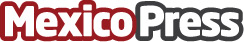 Cuota de las casetas de México suben un 9%La Secretaria de Caminos y Puentes Federales (CAPUFE) oficializó en esta semana el incremento de cuota de casetas en carreteras mexicanas en un 9 % a nivel nacional, se administra a partir de diversos incrementos que se han suscitado en el país, aun que el presidente Enrique Peña Nieto prometió no subir la cuota de la caseta, al final ha sido contemplado lo contrarioDatos de contacto:Nota de prensa publicada en: https://www.mexicopress.com.mx/cuota-de-las-casetas-de-mexico-suben-un-9 Categorías: Nacional http://www.mexicopress.com.mx